Mt. Vernon Community School Corporation2020-2021 School Calendar (Contingency K)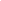 1      Winter Break15    End of Quarter 218     M.L. King Day          (No School)19     Start of Quarter 313-14   1st  Teacher Days17    1st Student Day        Start of Quarter 115  Presidents’ Day       (No School)7   Labor Day (No School)15-26	Spring Break12-16    Fall Break23        End of Quarter 126        Start of Quarter 22     End of Quarter 35     Start of Quarter 425-27	Thanksgiving Break31 Memorial Day (No School)21-1 Jan   Winter Break8  Last Student Day    End of Quarter 49  Last Teacher Day